上海证券交易所培训服务报名系统操作指南（一）报名步骤1、注册用户（建议2月23日前完成）请通过以下两种方式之一进入报名系统：（1）https://et.sseinfo.com/ssenewtrain/login.jsp（2）登录上交所网站http://www.sse.com.cn，点击首页左侧快速导航下“培训服务”，在网页右上方位置点击“在线报名”。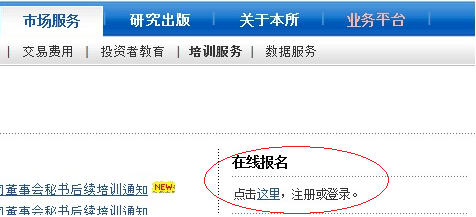 （3）新用户请点击“我要注册”，按页面提示完成注册后，转入培训报名系统。已注册用户直接输入用户名及密码登陆报名系统。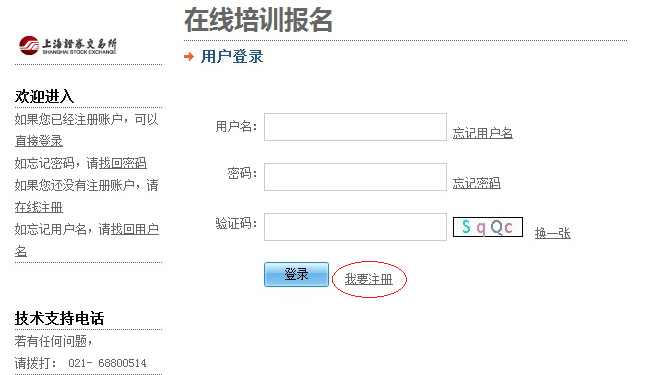 （4）在报名系统中点击页面左侧“培训人员管理”，点击“新建参加培训人员信息”，根据要求填写完成并保存。一个注册账户中可以新建多名培训人员。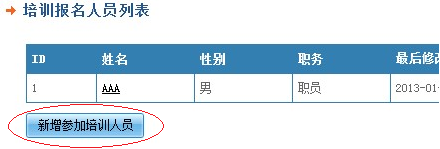 2、在线报名（2月23日（周二）上午9:00开始，额满为止）（1）登录报名系统，点击页面左侧“培训报名”。（2）选择要报名的培训班，点击“进入”，然后点击“下一步”，点击“新增参加培训人员”，在弹出页面的“报名人”下拉菜单中选择参加培训的人员，根据要求填好参加培训人员的信息，点击确定后报名结束，等待审核反馈。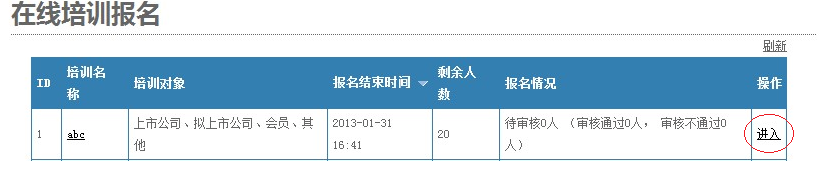 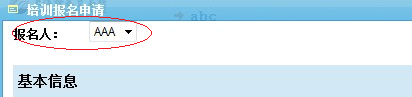 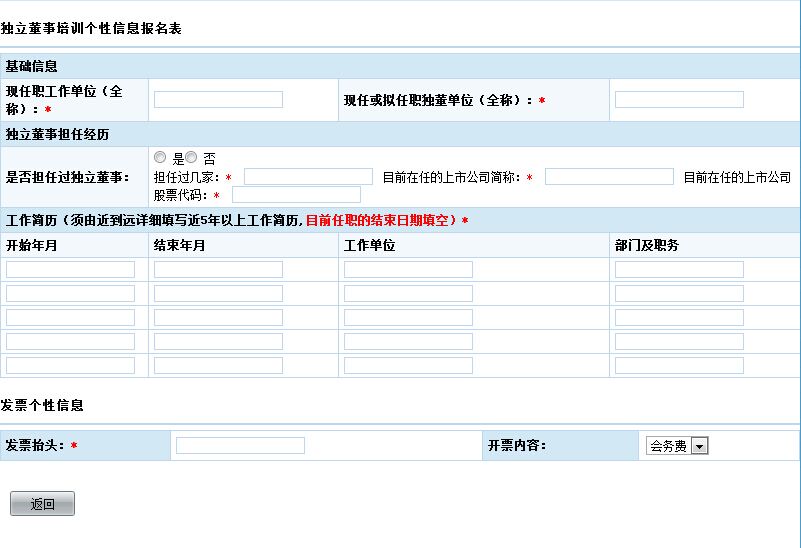 3、报名确认审核结果将在报名后24小时内以短信方式通知学员，审核期间学员无须电话咨询审核结果。4、费用缴付（3月2日17:00前完成，逾期将作为报名不成功处理）（1）审核通过后将收到缴费提醒短信，人员状态变更为审核通过待付款。此时可进行支付操作。请点击支付链接进行支付。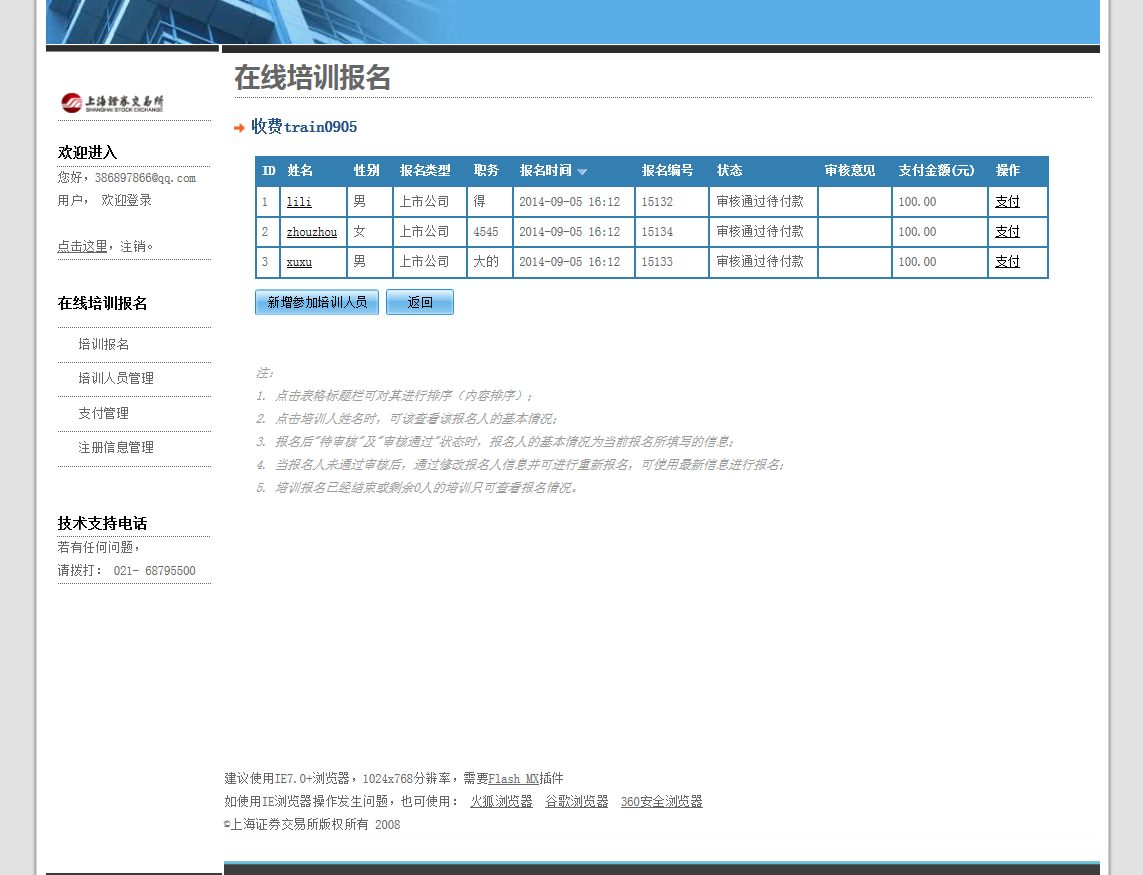 （2）进入到发票页面。（可以选择培训费或会务费）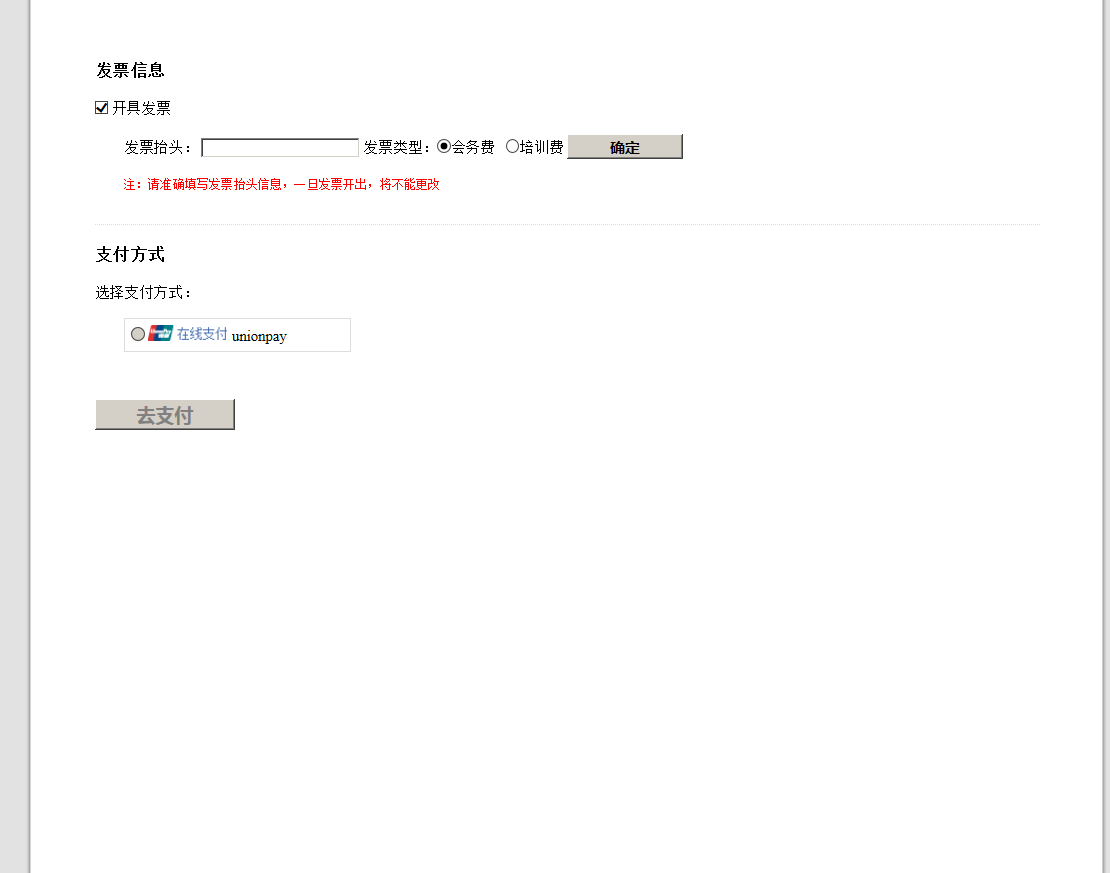 （3）如需申请退款，请在3月11日前提交。退款将在培训结束后20个工作日内到账。（二）注意事项1、本次培训班报名名额为200人，额满为止。2、不能全程参加本期培训的学员请勿报名。3、报名成功后，若因故不能参加，请在3月2日下午17:00之前电话告知上海证券交易所联系人。报名成功后无故不参加培训的学员，将暂停其两期后续培训报名资格。4、学员报名时所填信息将用于制作学员通讯录（内容包含姓名、单位、职务、联系方式等），请在基本信息中选择公布意愿和内容。5、技术支持电话: 若有任何问题，请拨打021-68795500 。